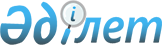 Об утверждении перечня специальных средств, состоящих на вооружении судебных приставов и Правил их выделенияПостановление Правительства Республики Казахстан от 2 июля 2008 года N 663.
      В целях реализации Закона Республики Казахстан от 7 июля 1997 года "О судебных приставах" Правительство Республики Казахстан ПОСТАНОВЛЯЕТ: 
      1. Утвердить прилагаемые: 
      1) Перечень специальных средств, состоящих на вооружении судебных приставов; 
      2) Правила выделения специальных средств, состоящих на вооружении судебных приставов. 
      2. Настоящее постановление вводится в действие со дня подписания. Перечень специальных средств, 
состоящих на вооружении судебных приставов
      Сноска. Перечень с изменением, внесенным постановлением Правительства РК от 11.10.2019 № 757 (вводится в действие по истечении десяти календарных дней после дня его первого официального опубликования). Правила
выделения специальных средств, 
состоящих на вооружении судебных приставов
1. Общие условия
      1. Настоящие Правила выделения специальных средств, состоящих на вооружении судебных приставов, разработаны в соответствии с пунктом 6 статьи 8 Закона Республики Казахстан от 7 июля 1997 года "О судебных приставах" и устанавливают порядок выделения специальных средств, состоящих на вооружении судебных приставов.  2. Порядок выделения специальных средств
      2. Обеспечение подразделений судебных приставов специальными средствами возлагается на уполномоченный государственный орган по обеспечению исполнения исполнительных документов (далее - уполномоченный орган) и Аппарат Верховного Суда Республики Казахстан. 
      3. Выделение средств для обеспечения судебных приставов специальными средствами производится из республиканского бюджета. 
      4. Способ закупа специальных средств определяется в соответствии с законодательством о государственных закупках. 
      5. Количество специальных средств определяется штатной численностью судебных приставов. 
      6. Специальные средства выдаются судебным приставам после прохождения соответствующей специальной подготовки. 
      7. Не допускаются ношение и применение специальных средств в неслужебных целях и в нерабочее время. 
      8. Хранение специальных средств осуществляется в специально оборудованных помещениях в здании соответствующего суда или территориального подразделения уполномоченного органа.  3. Контроль и ответственность
      9. Ответственность за целевое и эффективное использование средств, выделенных на приобретение специальных средств для судебных приставов, возлагается на уполномоченный орган и Верховный Суд Республики Казахстан. 
      10. Контроль за применением специальных средств судебными приставами осуществляется соответственно уполномоченным органом и Аппаратом Верховного Суда Республики Казахстан. 
					© 2012. РГП на ПХВ «Институт законодательства и правовой информации Республики Казахстан» Министерства юстиции Республики Казахстан
				
      Премьер-Министр
Республики Казахстан

К. Масимов
Утвержден
постановлением Правительства
Республики Казахстан
от 2 июля 2008 года N 663 
N

п/п
Должность
Палка резиновая
Наручники
1.
Судебный пристав Верховного Суда Республики Казахстан
1
1
2.
Судебный пристав администраторов судов областей, городов республиканского значения и столицы
1
1Утверждены
постановлением Правительства
Республики Казахстан
от 2 июля 2008 года N 663